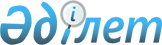 Об утверждении форм заключения таможенного эксперта (эксперта) и решения органа государственных доходов о назначении таможенной экспертизы
					
			Утративший силу
			
			
		
					Приказ Министра финансов Республики Казахстан от 3 августа 2010 года № 392. Зарегистрирован в Министерстве юстиции Республики Казахстан 13 августа 2010 года № 6387. Утратил силу приказом Министра финансов Республики Казахстан от 19 февраля 2018 года № 228 (вводится в действие по истечении десяти календарных дней после дня его первого официального опубликования)
      Сноска. Утратил силу приказом Министра финансов РК от 19.02.2018 № 228 (вводится в действие по истечении десяти календарных дней после дня его первого официального опубликования).

      Сноска. Заголовок приказа в редакции приказа Министра финансов РК от 18.03.2016 № 139 (вводится в действие по истечении десяти календарных дней после дня его первого официального опубликования).

      Примечание РЦПИ!

      Порядок введения в действие приказа см. п. 3
      В соответствии с подпунктом 5) статьи 226, пунктом 5 статьи 227 Кодекса Республики Казахстан "О таможенном деле в Республики Казахстан" ПРИКАЗЫВАЮ:
      1. Утвердить прилагаемые:
      1) форму заключения таможенного эксперта (эксперта), согласно приложению 1 к настоящему приказу;
      2) форму решения органа государственных доходов о назначении таможенной экспертизы, согласно приложению 2 к настоящему приказу.
      Сноска. Пункт 1 с изменением, внесенным приказом Министра финансов РК от 18.03.2016 № 139 (вводится в действие по истечении десяти календарных дней после дня его первого официального опубликования).


       2. Комитету таможенного контроля Министерства финансов Республики Казахстан (Карбузов К-К.Ж.) обеспечить в установленном законодательством порядке государственную регистрацию настоящего приказа в Министерстве юстиции Республики Казахстан.
      3. Настоящий приказ вводится в действие по истечении десяти календарных дней со дня его первого официального опубликования и распространяется на отношения, возникшие с 1 июля 2010 года.
      Сноска. Приложение 1 в редакции приказа Министра финансов РК от 18.03.2016 № 139 (вводится в действие по истечении десяти календарных дней после дня его первого официального опубликования).
       Форма Заключение таможенного эксперта (эксперта)
      _____________________________________________________________________
      (наименование организации, проводящей таможенную экспертизу)
      _____________________________________________________________________
      (место проведения)
      № _____                                        "__" __________ 20__г.
      Основание для проведения таможенной экспертизы
      ________________________ ____________________________________________
      (решение органа государственных доходов о назначении
      таможенной экспертизы №, дата)
      Таможенный эксперт (эксперт):
      _______________________________________ _____________________________
      (фамилия, имя, отчество (если оно указано в документе, удостоверяющем
      личность) квалификация
      Таможенный эксперт (эксперт) предупрежден об ответственности за
      дачу заведомо ложного заключения в соответствии со статьей 659 
      Кодекса Республики Казахстан от 5 июля 2014 года "Об административных
      правонарушениях" и статьей 420 Уголовного кодекса Республики
      Казахстан от 3 июля 2014 года
      _____________________________________________________________________
      (подпись таможенного эксперта (эксперта), заверенная печатью
      организации, проводившей таможенную экспертизу)
      Отправитель товара: _________________________________________________
      Получатель товара:___________________________________________________
      Наименование товара:_________________________________________________
      Вопросы, поставленные перед таможенным экспертом (экспертом) ________
      Представленные документы, материалы, пробы и образцы ________________
      Исследование_________________________________________________________
      _____________________________________________________________________
      (примененные методы исследования, использованные приборы и
      оборудование, содержание и оценка результатов исследования)
      Выводы_______________________________________________________________
      Таможенный эксперт (эксперт) ____________________________________М.П.
      (Ф.И.О. (если оно указано в документе, удостоверяющем личность)
      подпись, заверенная оттиском печати организации, проводящей
      таможенную экспертизу)
      Руководитель ________________________________________________________
                     (отдела органа государственных доходов или организации,
                     проводящей таможенную экспертизу, Ф.И.О. (если оно
                     указано в документе, удостоверяющем личность) подпись)
      Сноска. Приложение 2 в редакции приказа Министра финансов РК от 18.03.2016 № 139 (вводится в действие по истечении десяти календарных дней после дня его первого официального опубликования).
       Форма Решение
органа государственных доходов о назначении
таможенной экспертизы
      № ______                                     от "__" ________ 20___г.
      Наименование органа государственных доходов, назначившего таможенную
      экспертизу
      _____________________________________________________________________
      Основания для проведения таможенной экспертизы
      _____________________________________________________________________
      В соответствии с пунктом 5 статьи 227 Кодекса Республики
      Казахстан от 30 июня 2010 года "О таможенном деле в Республике
      Казахстан" РЕШИЛ:
      назначить таможенную экспертизу_____________________________________;
                                   (первичная, повторная или дополнительная)
      уполномочить ее проведение __________________________________________
      (Ф.И.О. (если оно указано в документе, удостоверяющем личность)
      ____________________________________________________________________;
      таможенного эксперта (эксперта) или наименование организации,
      уполномоченной на проведение таможенной экспертизы) предупредить
      таможенного эксперта (эксперта) об ответственности за дачу заведомо
      ложного заключения в соответствии со статьей 659 Кодекса Республики
      Казахстан от 5 июля 2014 года "Об административных правонарушениях" и
      статьей 420 Уголовного кодекса Республики Казахстан от 3 июля 2014
      года;
      поставить вопросы на разрешение таможенной экспертизы:
      _____________________________________________________________________
      Наименование товара__________________________________________________
      Перечень материалов и документов, представленных таможенному
      эксперту (эксперту)
      _____________________________________________________________________
      (товаросопроводительные документы)
      Пробы, образцы товаров, их количество
      _____________________________________________________________________
      _____________________________________________________________________
      Руководитель органа государственных доходов, назначившего таможенную
      экспертизу
      _____________________________________________________________________
      (наименование органа государственных доходов) (подпись) (фамилия,
      имя, отчество (если оно указано в документе, удостоверяющем
      личность))
					© 2012. РГП на ПХВ «Институт законодательства и правовой информации Республики Казахстан» Министерства юстиции Республики Казахстан
				
Министр
Б. ЖамишевПриложение 1
к приказу Министра финансов
Республики Казахстан
от 3 августа 2010 года № 392Приложение 2
к приказу Министра финансов
Республики Казахстан
от 3 августа 2010 года № 392